QUERIDA FAMÍLIA!ESTAMOS ENVIANDO HOJE PARA SEU(A) FILHO(A) ESSA APOSTILA DE ATIVIDADES AVALIATIVAS, A APLICAÇÃO DESSA AVALIAÇÃO TEM COMO OBJETIVO VERIFICAR A EFETIVIDADE DO ENSINO REMOTO E IDENTIFICAR POSSÍVEIS DEFASAGENS NO APRENDIZADO DURANTE O PERÍODO DE QUARENTENA, PEDIMOS A GENTILEZA DE AUXILIAR NESSAS ATIVIDADES DE FORMA QUE A CRIANÇA SEJA ESTIMULADA A RESOLVER E NÃO RECEBA AS RESPOSTAS CORRETAS E PRONTAS, DESSA FORMA, NÃO ESTAREMOS AJUDANDO EM SEU CRESCIMENTO COGNITIVO.ESSA APOSTILA DEVERÁ SER ENTREGUE ATÉ O DIA 14/12/2020.SEGUE ABAIXO ALGUMAS ORIENTAÇÕES PARA A REALIZAÇÃO DAS ATIVIDADES:TODAS AS ATIVIDADES DEVERÃO SER REALIZADAS COM MUITA ATENÇÃO E CAPRICHO;VOCÊ PRECISA APENAS ORIENTAR SEU FILHO(A), MAS ELE(A) É QUEM DEVE REALIZAR AS ATIVIDADES;CUIDE DESSA APOSTILA, ELA SERÁ RECOLHIDA E ATRIBUÍDA UMA NOTA DE ACORDO COM A REALIZAÇÃO DE CADA ATIVIDADE.“O MAIOR SONHO DOS PAIS É QUE SEUS FILHOS SE TORNEM PESSOAS BEM SUCEDIDAS. CRIANÇAS QUE RECEBEM INCENTIVO DA FAMÍLIA SE TORNAM ALUNOS MAIS DEDICADOS E CONSCIENTES”!COM CARINHO PROFESSORA MARINÊS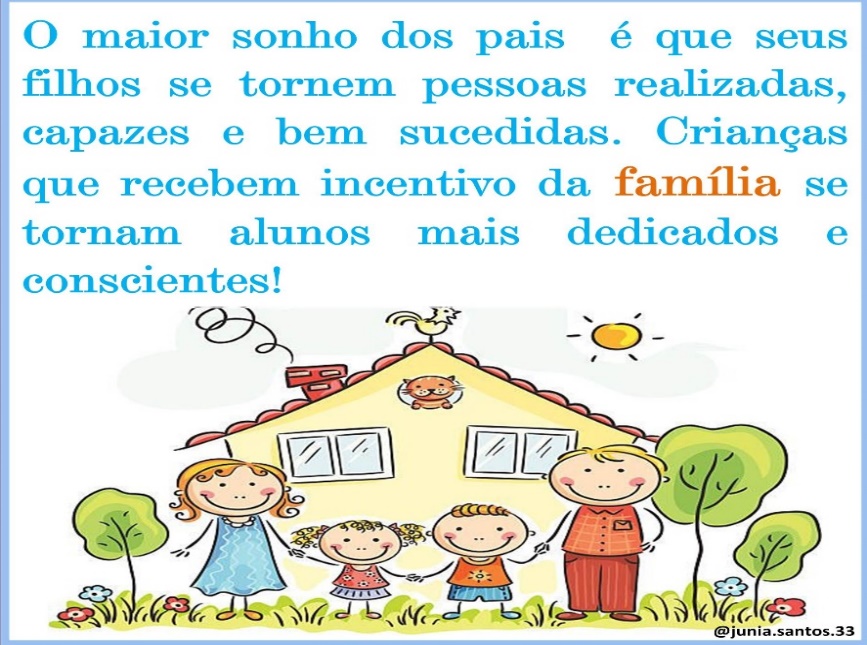 DATA: 01/12/2020ALUNO(A)_______________________________________________________ESCREVA O SEU NOME COMPLETO:QUANTAS LETRAS TEM SEU NOME?QUANTAS VOGAIS TEM NO SEU NOME?QUANTAS CONSOANTES TEM NO SEU NOME?ABAIXO VOCÊ ENCONTRA O CONJUNTO DE LETRAS DO ALFABETO, CIRCULE AS LETRAS QUE APARECEM NO SEU NOME.           DATA: 01/12/2020ALUNO(A)_________________________________________________O NOSSO ALFABETO É FORMADO POR 26 LETRAS, ESCREVA TODAS ELAS;FORME PALAVRAS COM AS SÍLABAS DO QUADRO E FAÇA DESENHOS PARA REPRESENTÁ-LAS.DATA: 01/12/2020ALUNO(A)_________________________________________________AS PLANTAS SÃO SERES VIVOS E POR ISSO, NASCEM, CRESCEM, SE REPRODUZEM E MORREM.ENUMERE AS PARTES DA PLANTA:1- RAIZ2- CAULE3- FOLHA4- FLOR5- FRUTO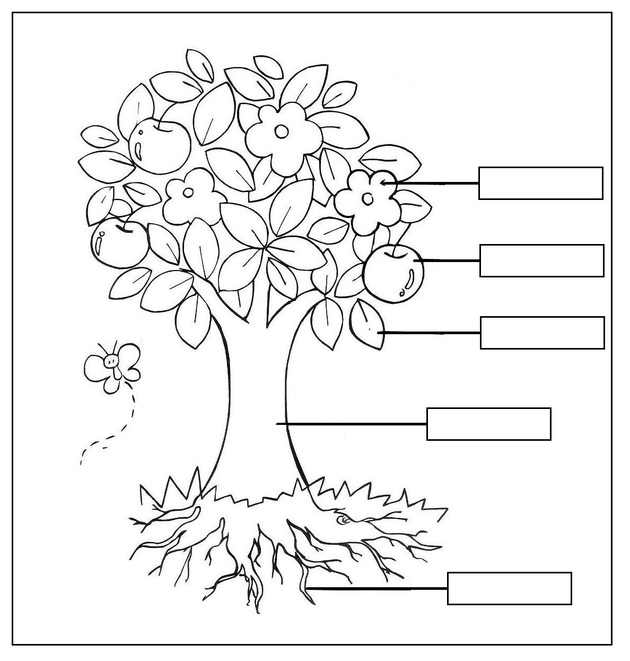 DATA: 02/12/2020NOME:________________________________________________ESCREVA OS NUMERAIS DE 1 A 9.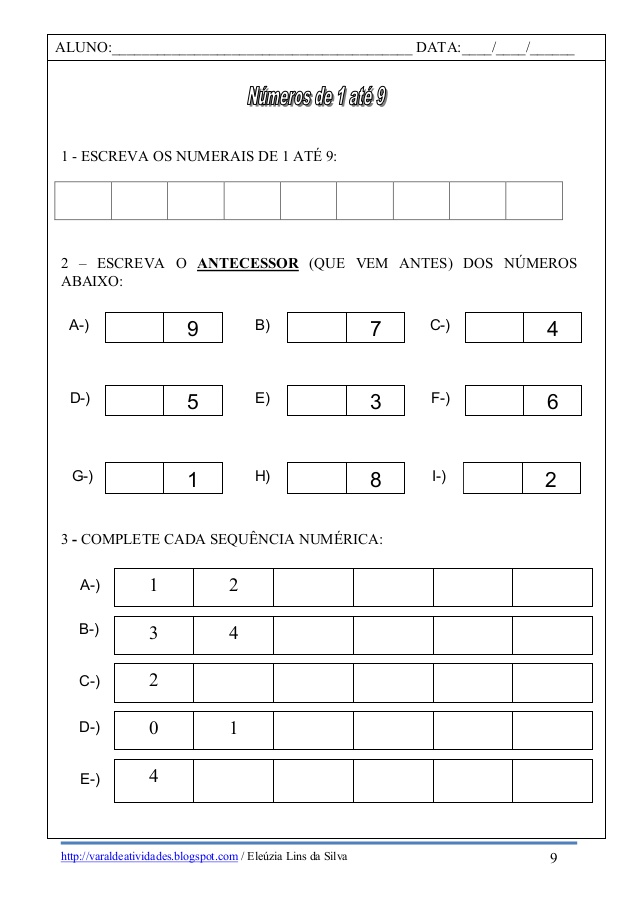 DATA: 02/12/1020NOME:_____________________________________________COMPLETE COM OS NÚMEROS QUE ESTÃO FALTANDO:ORGANIZE ABAIXO OS NÚMEROS EM ORDEM CRESCENTE:ORGANIZE ABAIXO OS NÚMEROS EM ORDEM DECRESCENTE:DATA: 03/12/2020ALUNO(A):____________________________________________- COMPLETE A FICHA COM OS SEGUINTES DADOS:NOME DO SEU MUNICÍPIO:___________________________________NOME DO ESTADO QUE VOCÊ MORA:_________________________NOME DO PAÍS QUE MORA:__________________________________O NOME DA SUA ESCOLA:___________________________________- MARQUE NO CALENDÁRIO COM UM X QUE DIA É HOJE:- PINTE O MÊS QUE NÓS ESTAMOS:DATA: 03/12/23020ALUNO(A):_______________________________________CIRCULE O QUE NÃO É NATURAL NESSA PAISAGEM, OU SEJA, FOI CONSTRUÍDA PELAS PESSOAS.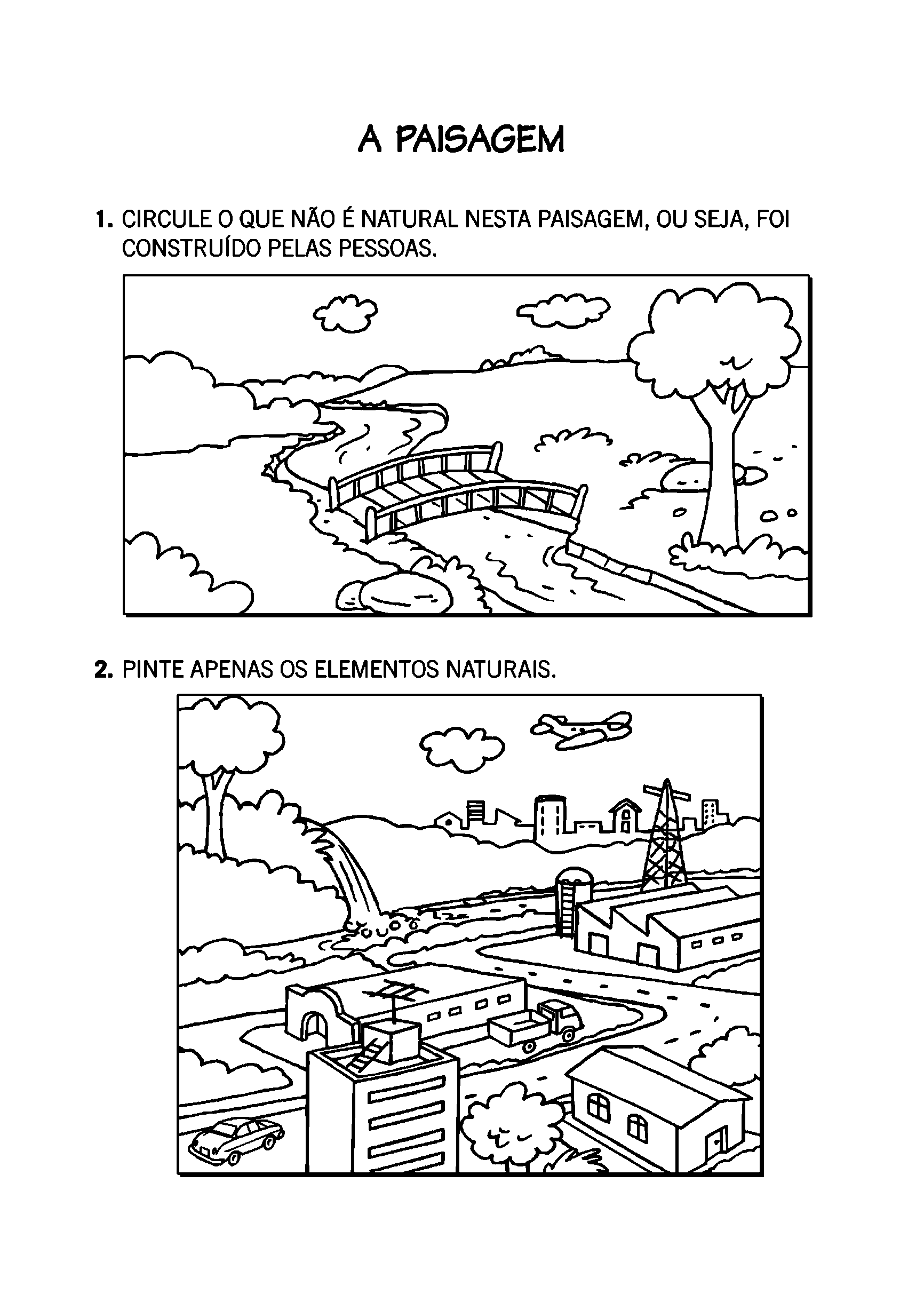 - PINTAPENAS OS ELEMENTO NATURAIS NA PAISAGEM:DATA: 03/12/2020ALUNO(A)_______________________________________________LIGUE O NOSSO PLANETA AO SEU NOME E PINTE.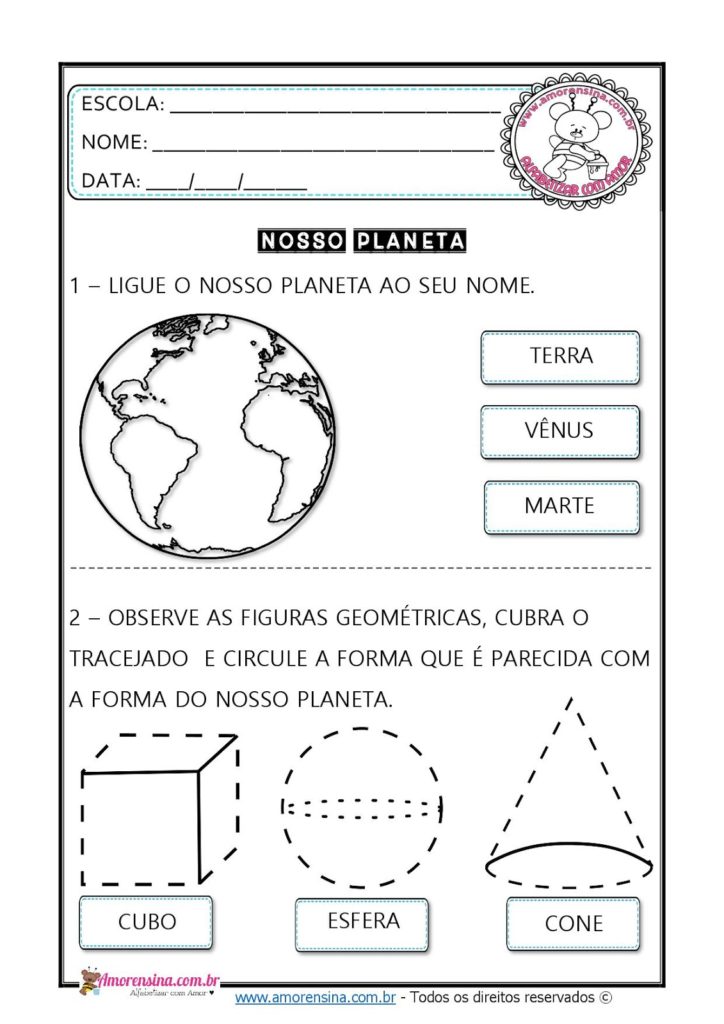                       TERRA                 VÊNUS                   MARTE
OBSERVE AS FIGURAS GEOMÉTRICAS, CUBRA O TRACEJADO E CIRCULE A FORMA QUE É PARECIDA COM A FORMA DO NOSSO PLANETA.     CUBO                                       ESFERA                           CONEDATA: 07/12/2020ALUNO(A)_____________________________________________LEIA, CIRCULE TODAS AS VOGAIS E COPIE NO ESPAÇO ABAIXO;O RATOO   RATO ROEU A ROUPA DO REI DE ROMA;ELE ROEU A MEIA ROXA, O SAPATO E A CAPA;ATÉ A BOTA ELE ROEU;AGORA O REI CUIDA DO GATO BIGODE;BIGODE PEGA O RATO PELO RABO E COLOCA NA GAIOLA.FAÇA UM X NA RESPOSTA CORRETA;QUAL É O PERSONAGEM PRINCIPAL DA HISTÓRIA?O QUE O RATO ROEU?QUAL ERA A COR DA MEIA?QUAL ERA O NOME DO GATO?DATA: 07/12/2020ALUNO(A)___________________________________________________COMPLETE O QUADRO ABAIXO:DATA:  07/12/2020ALUNO(A)________________________________________________ESCREVA UMA PALAVRA PARA CADA LETRA DO ALFABETO:DATA: 07/12/2020ALUNO(A)_____________________________________________RECORTE AS FICHAS CONTENDO O NOME DAS PARTES DO CORPO HUMANO E COLE-AS NO LOCAL PONTILHADO.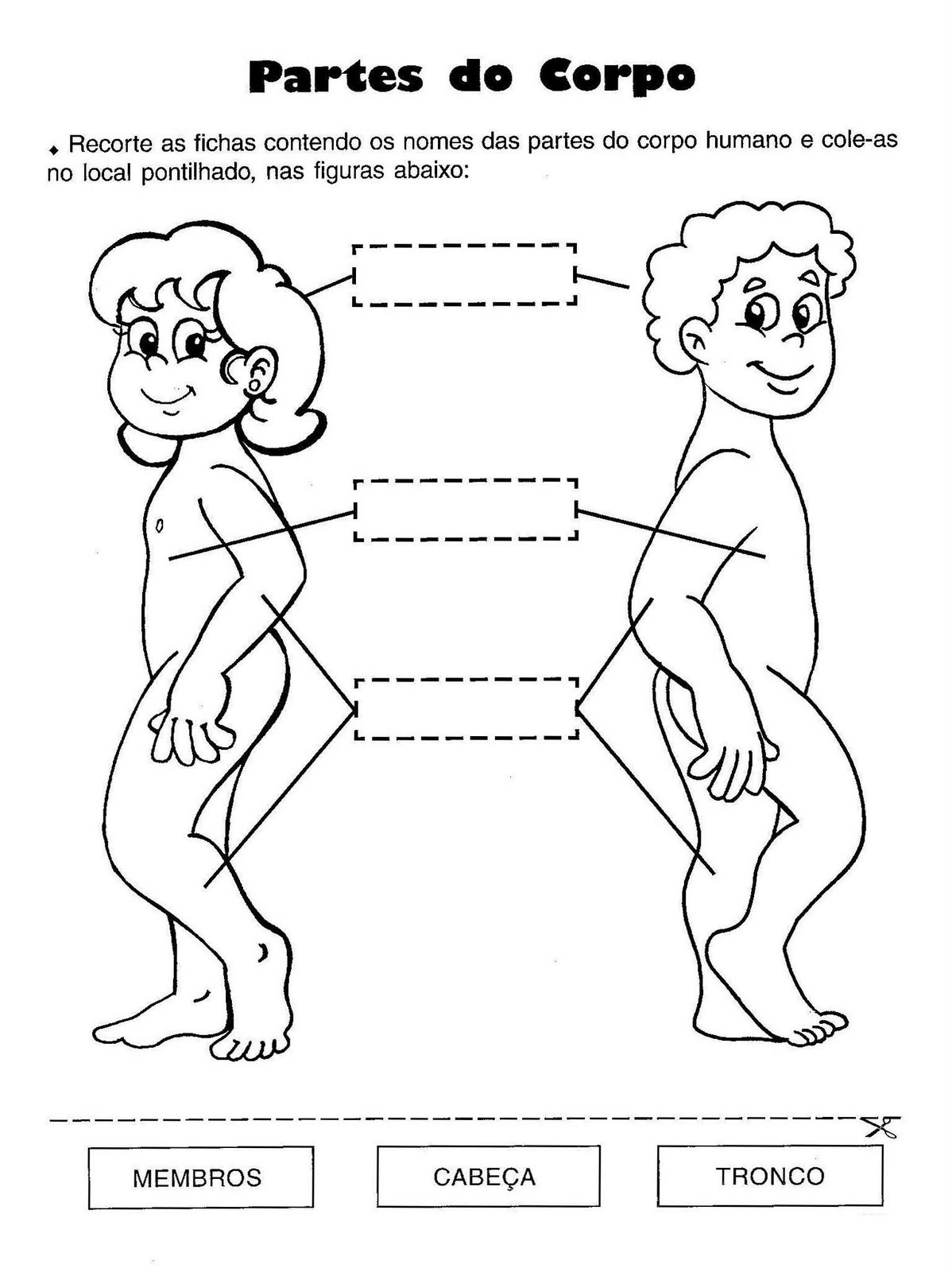 DATA: 08/12/2020ALUNO(A)_________________________________________________AGORA É COM VOCÊ, ESCREVA OS NÚMEROS DE 1 ATÉ 100.DATA: 08/12/2020ALUNO: (A)________________________________________________COMPLETE A SEQUÊNCIA DO QUADRADO ABAIXO:RESOLVA OS PROBLEMAS, PODE SER ATRAVÉS DE DESENHOS:DATA: 09/12/2020ALUNO(A)_______________________________________________VISÃO DO BAIRRO: MOSTRE QUE VOCÊ É UM BOM OBSERVADOR E RESPONDA AS PERGUNTAS: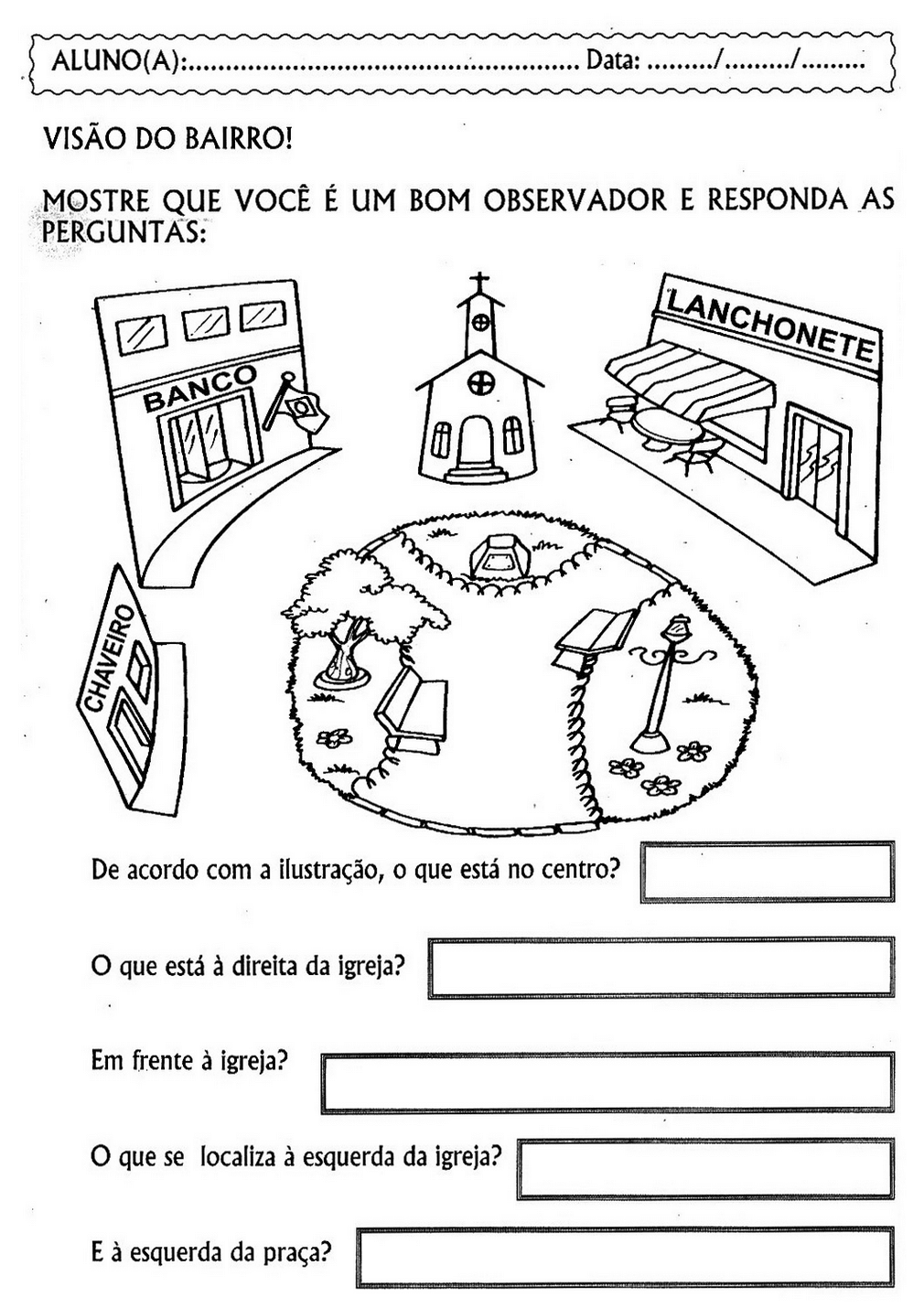 DE ACORDO COM A ILUSTRAÇÃO O QUE ESTÁ NO CENTRO?O QUE ESTÁ À DIREITA DA IGREJA?EM FRENTE À IGREJA?O QUE ESTÁ LOCALIZADO À ESQUERDA DA IGREJA?E À ESQUERDA DA PRAÇA?DATA: 10/12/2020ALUNO(A)______________________________________________COMPLETE QUEM SOU EU: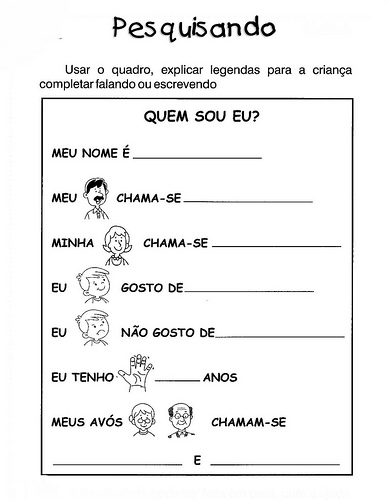 DATA: 14/12/2020ALUNO(A)_________________________________________________LEIA O TEXTO, DESENHE O TAMANDUÁ BANDEIRA E ESCREVA UMA FRASE SOBRE ELE.TAMANDUÁ BANDEIRATAMANDUÁ- BANDEIRAFOI À FEIRACOMPRAR FORMIGA PARA ENCHER SUA BARRIGA.SÓ ENCONTROU,VERDUREIRO;PASTELEIRO;BANANEIRO;BATATEIRO;PEIXEIRO;E NENHUMFORMIGUEIRO.DATA: 14/12/2020ALUNO(A)___________________________________________________COMPLETANDO E PINTANDO AS BOQUINHAS: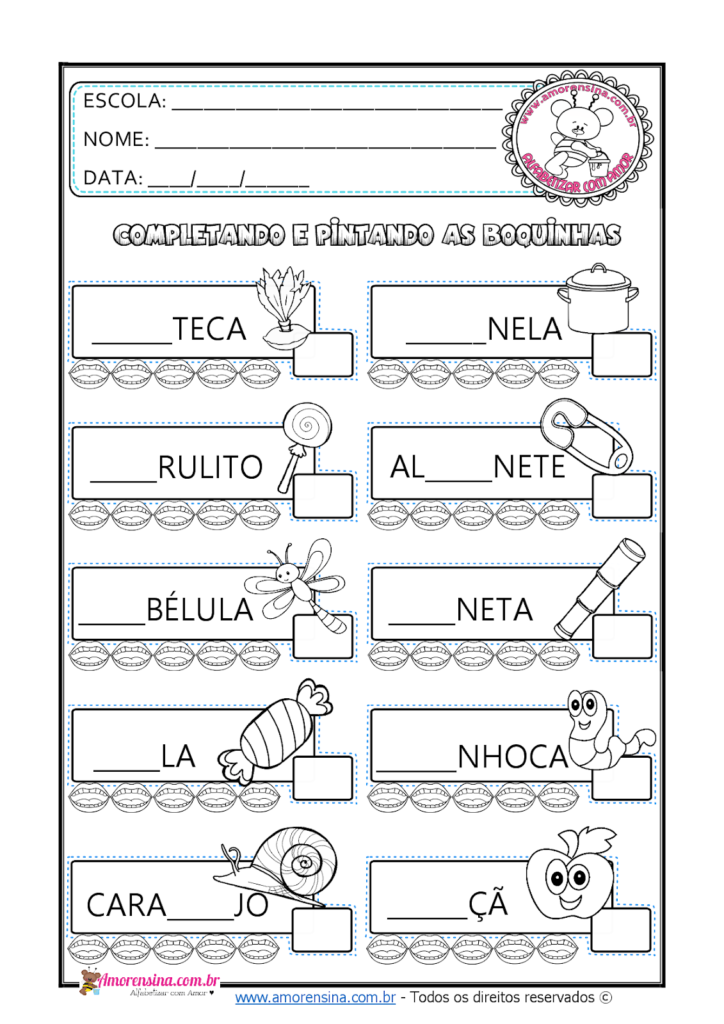                  DATA: 14/12/2020ALUNO(A)___________________________________________OBSERVE OS DESENHOS E CONTE A HISTORINHA DO QUE ESTÁ ACONTECENDO, PINTE BEM BONITO E ESCREVA CADA CENA NOS NÚMEROS ABAIXO.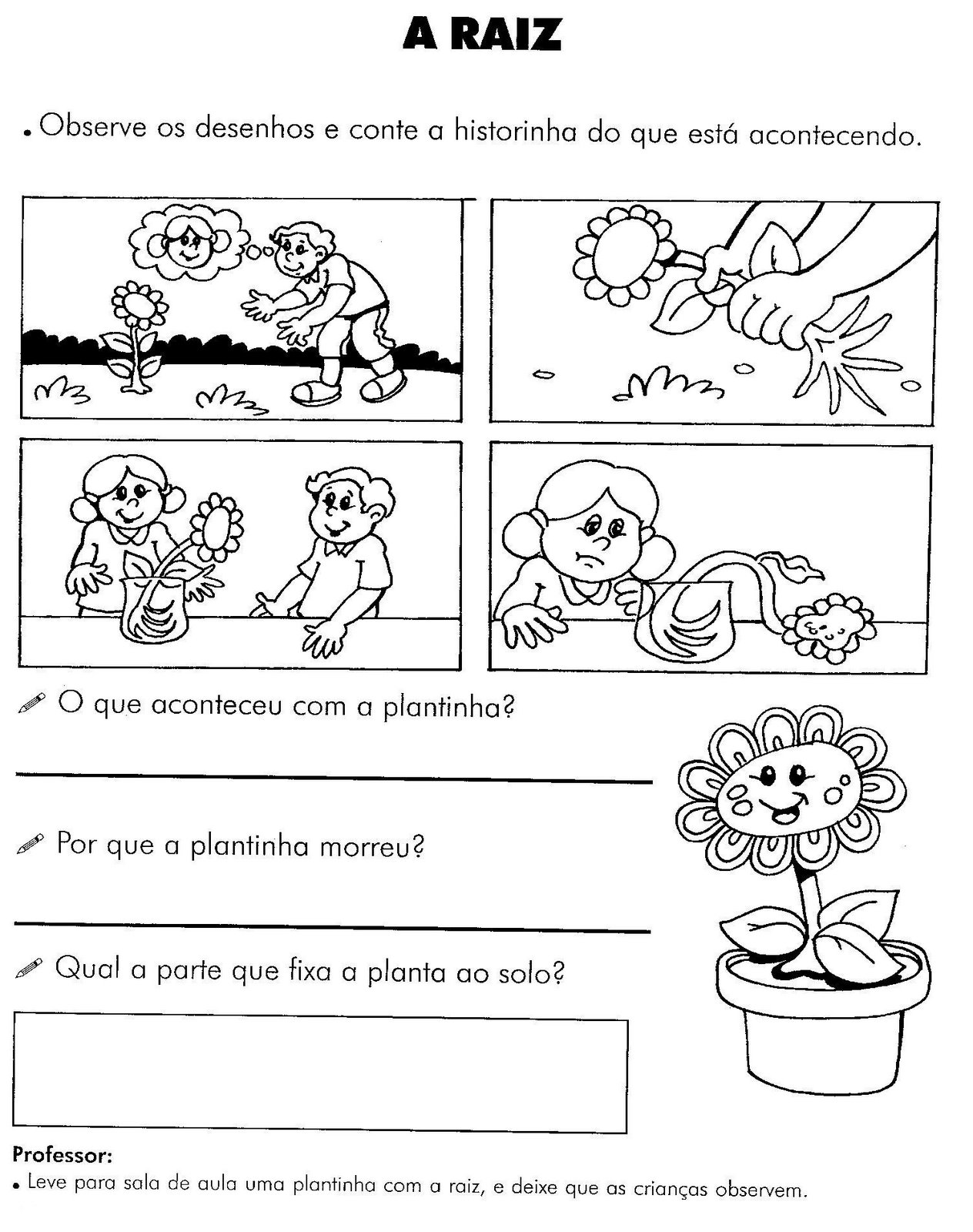 1__________________________________________________________________________________________________________,____________________________________________________,____________________________________________________, DATA: 15/12/2020ALUNO(A)___________________________________________________AJUDE O PINTINHO A ENCONTRAR A SUA MÃE, COMPLETANDO COM OS NÚMEROS QUE ESTÃO FALTANDO.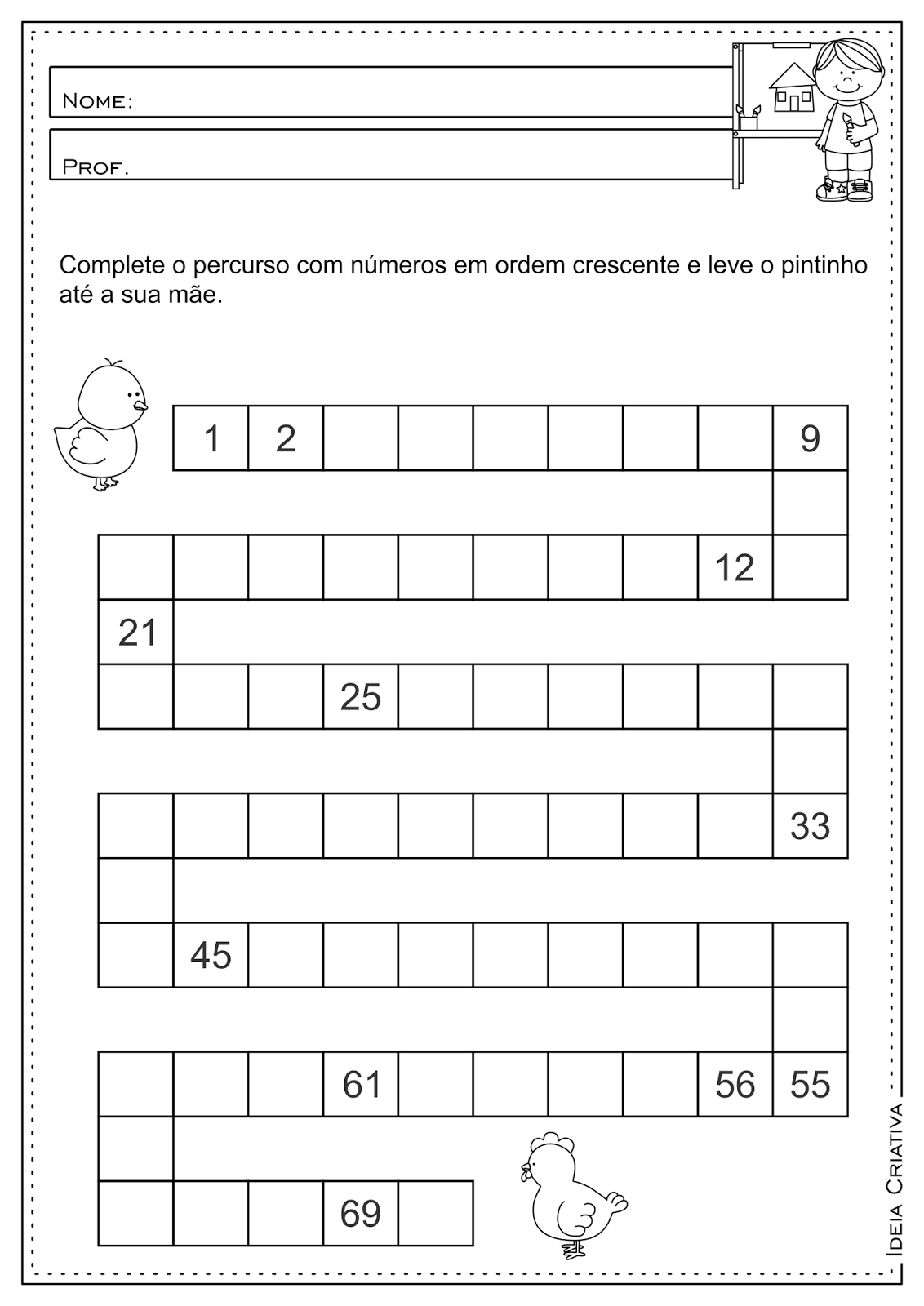 DATA: 15/12/2020ALUNO(A)____________________________________________,VAMOS SUBTRAIR: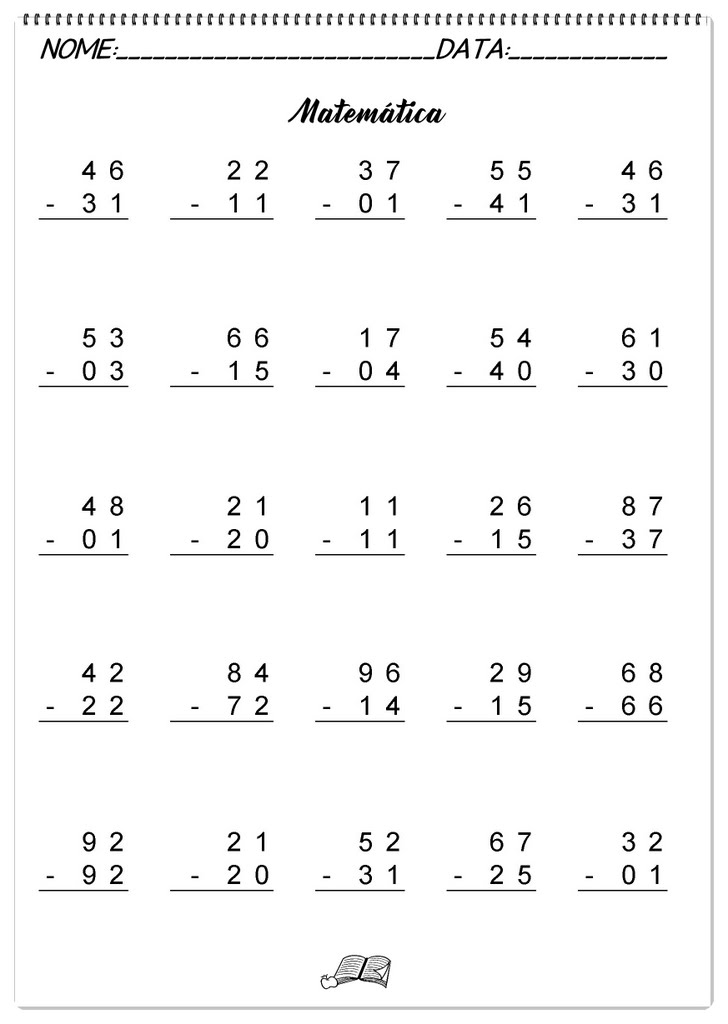 DATA: 16/12/2020ALUNO(A)______________________________________________COMPLETE A CRUZADINHA;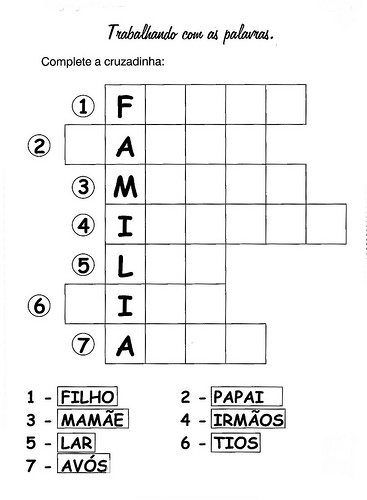 DATA: 17/12/2020ALUNO(A)_________________________________________________COMO VOCÊ FICA QUANDO......- ESCREVA E DESENHE BEM BONITO:A   B   C  D  E  F  G  H  I  J  K  L  M  N  O  P  Q  R  S  T  U  V  X  Y  Z  WA   B   C  D  E  F  G  H  I  J  K  L  M  N  O  P  Q  R  S  T  U  V  X  Y  Z  WA   B   C  D  E  F  G  H  I  J  K  L  M  N  O  P  Q  R  S  T  U  V  X  Y  Z  WA   B   C  D  E  F  G  H  I  J  K  L  M  N  O  P  Q  R  S  T  U  V  X  Y  Z  WA   B   C  D  E  F  G  H  I  J  K  L  M  N  O  P  Q  R  S  T  U  V  X  Y  Z  WA   B   C  D  E  F  G  H  I  J  K  L  M  N  O  P  Q  R  S  T  U  V  X  Y  Z  WA  B  C  D  E  F  G  H  I  J  K  L  M  N  O  P  Q  R  S  T  U  V  W  X  W  ZA  B  C  D  E  F  G  H  I  J  K  L  M  N  O  P  Q  R  S  T  U  V  W  X  Y  Z-------------------------------------------------------------------------------------------------------------------------------------------------------------------------------------------------------------------------------------------------------------------------------------------------------------------------------------------------------------------------------------BOCALANEJAFO------------------------------------------------------------------------------------------------------------------------------------------------------------134710111215171820232628293133374042444849515355576062646668707173757779828486889091939599100100508020304060903010100508020304060903010DSTQQSS12345678910111213141516171819202122232425262728293031JANEIROFEVEREIROMARÇOABRILMAIOJUNHOJULHOAGOSTOSETEMBROOUTUBRO NOVEMBRODEZEMBRO-------------------------------------------------------------------------------------------------------------------------------------------------------------------------------------------------------------------------------------------------------------------------------------------------------------------------------------------------------------------------------------------------------------------------------------------------------------------------------------------------------------------------------------------------------------------------------------------------------------------------------------------------------------------------------------------------------------------------------------------RATOPALÁCIOESCOLAA CARTEIRAA ROUPA DO REIAMARELAROXAFRICOTEBIGODEPALAVRADESENHO1º SÍLABANº DE LETRASBOLACASABANANACANECOBARATAÓCULOSANBOCPDQERFSGTHUIVJWKXLYMZCABEÇATRONCOMEMBROS-------------------------------------------------------------------------------------------------------------------------------------------------------------------------------------------------------------------------------------------------------------------------------------------------------------------------------------------------------------------------------------------------------------------------------------------------------------------------------------------------------------------------------------------------------------------------------------------------------------------------------------------------------------------------------------------------------------------------------------------------------------------------------------------------------------------------------------------------------------------------------------------------------------------------------------------------------------------------------------------------------------------------------------------------------------------------------------------------------------------------------------------------------------------------------------------------------------------------------------------------------------------------------------------------------------------------------------------------------------------------------------------------------------------------------------------------------------------------------------------------------------------------------------------------------------------------------------------------------------------------------------------------------------------------------------------------------------------------------------------------------------------------------------------------------------------------------------------------------------------------------------------------------------------------------------------------------------------------------------------------------------------------------------------------------------------------------------------------------------------------------------------------------------------------------------------------------------------------------------------------------------------------------------------246814182226323644NUMA CAIXA HÁ 7 CHOCOLATES AMARGOS E 8 CHOCOLATES BRANCOS, QUANTOS CHOCOLATES HÁ NESSA CAIXA?RESPOSTA:PEDRO COMPROU 15 GIBIS PARA LER, ATÉ   O MOMENTO LEU 4, QUANTOS GIBIS AINDA FALTAM ELE LER?RESPOSTA:____________________________________GANHA UM ABRAÇOALGUÉM TE BATERECEBE CARINHOVÊ UM ANIMALZINHO ABANDONADO